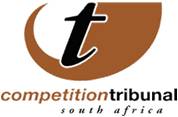 OUTCOME OF CASE - TRIBUNAL ROLL FOR WEDNESDAY, 4 MAY 2016 Competition Commission and Ton Scrap The Competition Tribunal has confirmed a R3,5 million administrative penalty for scrap metal merchant, Ton Scrap.  The Commission had found that from the period to the coming into effect of the Competition Act until the early 2008 that Ton Scrap agreed with its competitors to fix purchasing and selling prices in relation to the trading of certain ferrous scrap metals. Ton Scrap is also said to have agreed with competitors to divide up suppliers among the large scrap merchants. The Commission found that Ton Scrap and other large scrap merchants and some scrap consumers were involved in discussions and meetings that included determining a standard pricing formula for the selling price of scrap metal and the allocation of suppliers of scrap metal by the large scrap merchants. Scrap metal suppliers that failed to adhere to the allocation were penalised. Part of the deal was that large scrap consumers were charged a similar price for scrap metal. Issued by: Chantelle Benjamin Communications: Competition Tribunal   Tel (012)394 1383                                      Cell: +27 (0) 73 007 5603  Twitter: @comptrib                                        E-Mail: chantelleb@comptrib.co.za On Behalf Of:Lerato Motaung                                                   Registrar: Competition Tribunal                                         Tel: (012) 394 3355                                              Cell: +27 (0) 82 556 3221                                               E-Mail: LeratoM@comptrib.co.zaType of matterParties involvedCompetition Commission’s recommendation to TribunalSettlement AgreementCompetition Commission and Ton Scrap (Pty) LtdSettlement agreement be confirmed 